§904.  Orders pending divorceIn accordance with section 251, subsection 2, pending a divorce action, the court may:  [PL 1995, c. 694, Pt. B, §2 (NEW); PL 1995, c. 694, Pt. E, §2 (AFF).]1.  Attorney's fees. [PL 2005, c. 323, §5 (RP).]2.  Support.  Make reasonable provision for either spouse's separate support;[PL 2005, c. 323, §6 (AMD).]3.  Minor children.  Enter an order for the parental rights and responsibilities with respect to the minor children of the parties in accordance with chapter 55;[PL 1995, c. 694, Pt. B, §2 (NEW); PL 1995, c. 694, Pt. E, §2 (AFF).]4.  Enforcement.  Enforce obedience by appropriate processes;[PL 2005, c. 323, §6 (AMD).]5.  Determine possession.  Determine the possession of owned or rented real and personal property pending the final divorce decree; or[PL 1995, c. 694, Pt. B, §2 (NEW); PL 1995, c. 694, Pt. E, §2 (AFF).]6.  Free from restraint.  On motion of either spouse, prohibit a spouse from imposing restraint on the moving spouse's personal liberty.  This subsection does not preclude the court from incarcerating either spouse for nonpayment of child support, spousal support or attorney's fees in violation of a court order to do so.[PL 1995, c. 694, Pt. B, §2 (NEW); PL 1995, c. 694, Pt. E, §2 (AFF).]SECTION HISTORYPL 1995, c. 694, §B2 (NEW). PL 1995, c. 694, §E2 (AFF). PL 2005, c. 323, §§5,6 (AMD). The State of Maine claims a copyright in its codified statutes. If you intend to republish this material, we require that you include the following disclaimer in your publication:All copyrights and other rights to statutory text are reserved by the State of Maine. The text included in this publication reflects changes made through the First Regular and First Special Session of the 131st Maine Legislature and is current through November 1, 2023
                    . The text is subject to change without notice. It is a version that has not been officially certified by the Secretary of State. Refer to the Maine Revised Statutes Annotated and supplements for certified text.
                The Office of the Revisor of Statutes also requests that you send us one copy of any statutory publication you may produce. Our goal is not to restrict publishing activity, but to keep track of who is publishing what, to identify any needless duplication and to preserve the State's copyright rights.PLEASE NOTE: The Revisor's Office cannot perform research for or provide legal advice or interpretation of Maine law to the public. If you need legal assistance, please contact a qualified attorney.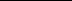 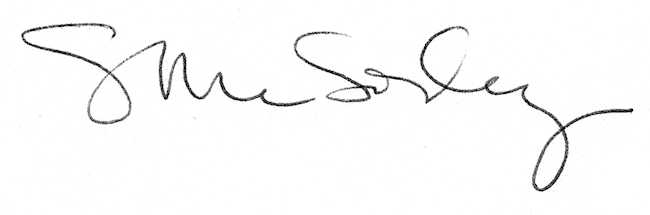 